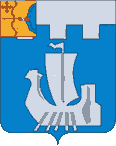 Информационный бюллетень органов местного    самоуправления Подосиновского районаот 01.08.2023 № 29 (568)утверждён решением Подосиновской районной Думы от 21.12.2007 № 30/100(в редакции от 30.08.2011 № 07/60)пгт ПодосиновецАДМИНИСТРАЦИЯ ПОДОСИНОВСКОГО РАЙОНАКИРОВСКОЙ ОБЛАСТИПОСТАНОВЛЕНИЕ02.06.2023                                                                                                   № 135пгт ПодосиновецО внесении изменений в постановление Администрации Подосиновского района Кировской области от 21.05.2020 № 89Администрация Подосиновского района ПОСТАНОВЛЯЕТ:Внести в постановление Администрации Подосиновского района Кировской области от 21.05.2020 № 89 «Об утверждении Порядка составления проекта бюджета района на очередной финансовый год и на плановый период» следующие изменения:Пункт 1 исключить.Подпункты 3.1, 3.2 пункта 3 исключить.1.3.    В пункте 4 абзац первый изложить в следующей редакции:«4. Рекомендовать Управлению Федеральной налоговой службы по Кировской области».Настоящее постановление вступает в силу после его официального опубликования.Глава Подосиновского района          Д.В. КопосовОТВЕТСТВЕННЫЙ ЗА ВЫПУСК ИЗДАНИЯ: Управление делами Администрации Подосиновского районаАДРЕС: 613930, пгт Подосиновец Кировской обл., ул. Советская, 77ДАТА ВЫПУСКА: 01.08.2023, ТИРАЖ: 10 экземпляров№п/пСодержаниеРеквизитыСтраница1.Постановление Администрации Подосиновского района  «О внесении изменений в постановление Администрации Подосиновского района Кировской области от 21.05.2020 № 89»от 02.06.2023 № 13502